RESOLUÇÃO SAD N. 100, DE 14 DE MAIO DE 2019.Estabelece normas e procedimentos para o envio de matéria para publicação no Diário Oficial Eletrônico de Mato Grosso do Sul.O SECRETÁRIO DE ESTADO DE ADMINISTRAÇÃO E DESBUROCRATIZAÇÃO, no uso de suas atribuições legais, e tendo em vista o disposto no art. 16, inciso XX, da Lei n. 4.640, de 24 de dezembro de 2014, com redação dada pela Lei n. 4.733, de 5 de outubro de 2015,RESOLVE:Art. 1º Estabelecer as normas técnicas de configuração e de formatação para o envio de matéria para publicação no Diário Oficial Eletrônico de Mato Grosso do Sul (DOE).Art. 2º Os atos administrativos oficiais a serem publicados no DOE obedecerão aos seguintes princípios de configuração e de formatação:I - quanto aos tipos de arquivo, a matéria deverá ser gerada:a) somente em editor de texto Word que gere arquivos .doc, .rtf e 97-2003;b) somente em arquivo PDF, para texto de balanço;II - quanto à configuração e à formatação:a) documento em editor de texto Word:1 - papel: formato A-4;2 -	margens superior, inferior, esquerda e direita: 1,5cm;3 - estilo: normal;4 - entrelinhamento: utilizar espaço simples;5 - fonte: verdana;6 - corpo: 9;7 - alinhamento: justificado;8 - alinhamento de duas ou mais colunas: utilizar recurso de tabelas.b) documento de texto de balanço: em arquivo PDF, com as medidas de 18 cm de largura e 26 cm de altura.III - quanto às tabelas - deverão ser formatadas obedecendo ao padrão de largura de 18 cm (dezoito centímetros).§ 1º O nome do arquivo deverá ter, no máximo, 70 (setenta) caracteres.§ 2º Não serão aceitos documentos com: a) texto no cabeçalho e no rodapé;b) lista com marcador automático;c) lista com numeração automática;d) quebra manual de página e/ou de seção;e) alinhamento por espaços ou marcas de tabulação.Art. 3º É obrigatório o envio de matérias para publicação no DOE por meio de transmissão eletrônica.Parágrafo único. Para realizar o encaminhamento de matéria o usuário deverá realizar o seu cadastramento no site www.imprensaoficial.ms.gov.br, no link Envio de Matéria.Art. 4º Para a transmissão de matéria para publicação no DOE, o usuário deverá observar os seguintes procedimentos:I - PARA PAGAMENTO A VISTA - o usuário que efetuar pagamento a vista, por meio do Documento Estadual de Arrecadação (DAEMS), deverá seguir os seguintes procedimentos:a) realizar o cadastramento acessando o site www.imprensaoficial.ms.gov.br, no link Envio de Matéria;b) fazer o login, preenchendo o CPF e a senha;c) clicar na opção “ACESSAR” para ser remetido a uma tela de envio de matéria, selecionar o tipo de documento (se Word ou PDF), anexar o arquivo através da opção “PROCURAR”, indique o número de vezes que a matéria deve ser publicada e clicar em “ENVIAR”;d) automaticamente ele será direcionado para as opções “GERAR DAEMS” ou “EXCLUIR”, sendo que ao clicar “GERAR DAEMS”, ele terá acesso ao documento que deverá ser impresso para pagamento.§ 1º A publicação de matéria no Diário Oficial Eletrônico fica condicionada à confirmação do pagamento do DAEMS, que deverá ser efetuado até às 14h30min (horário de Mato Grosso do Sul) do dia anterior à data escolhida para publicação, nas seguintes instituições: Banco do Brasil, Caixa Econômica Federal, Banco Bradesco e Casas Lotéricas, sendo que nos pagamentos realizados nos demais bancos, a publicação ocorrerá 48 horas após a quitação do DAEMS.§ 2º Caso o usuário decida excluir a matéria, o arquivo desaparecerá da tela. Porém essa operação deverá ser realizada pelo usuário antes da emissão do DAEMS. Quando a emissão do DAEMS já estiver concluída ou o pagamento realizado, a exclusão da matéria deverá ser solicitada através do e-mail materia@sad.ms.gov.br, até às 16 horas (horário de Mato Grosso do Sul) do dia anterior à data da sua publicação, indicando o nome do arquivo, a data e o horário do envio da matéria. Se até às 16h30min (horário de Mato Grosso do Sul) o usuário não receber a confirmação da exclusão da matéria, ele deverá entrar em contato com a Imprensa Oficial por meio dos telefones (67) 3318-1420 / 3318-1480.§ 3º As matérias enviadas e não pagas serão excluídas do sistema após 25 (vinte e cinco) dias.§ 4º Os arquivos enviados no formato PDF, para texto de balanço, só serão liberados para gerar o DAEMS para pagamento após a sua análise pela equipe técnica do DOE, que irá confirmar a validade do arquivo por meio de e-mail.II - CLIENTE COM CONTRATO - os usuários de órgãos públicos que firmarem com a SAD Contrato de Prestação de Serviços de Publicação de Matérias no DOE, deverão observar os seguintes procedimentos:a) o contratado deverá enviar ofício assinado pela autoridade competente (anexo I), indicando os nomes dos responsáveis pelo envio de matéria para o DOE, assim como o formulário (anexo II) devidamente preenchido com os dados dos indicados, para fim de cadastramento, para o seguinte endereço:Secretaria de Estado de Administração e Desburocratização (SAD)Av. Desembargador José Nunes da Cunha, s/n. - Bloco IParque dos Poderes79031-310 - Campo Grande-MSb) após recebimento do ofício, a SAD realizará o cadastro dos indicados e encaminhará para o e-mail do usuário a senha a ser utilizada para acesso ao sistema;c) para enviar a matéria o usuário cadastrado deverá acessar o site www.imprensaoficial.ms.gov.br, no link Envio de Matéria, e realizar o login com CPF e senha. Ele será remetido automaticamente a uma tela de envio de matéria para selecionar o tipo de documento, se Word ou PDF, anexar o arquivo através da opção “PROCURAR” (para usuários do navegador Internet Explorer) ou “ENVIAR ARQUIVOS” (para usuários do navegador Mozilla Firefox), indicar o número de vezes que a matéria deve ser publicada, selecionar o tipo da matéria (normativa, licitação ou pessoal), o tipo de ato e clicar “ENVIAR”;d) caso o usuário decida cancelar a matéria já enviada, ele deverá entrar em contato com a Imprensa Oficial/SAD, através do email materia@sad.ms.gov.br, até às 16 horas do dia anterior à data da sua publicação, indicando o nome do arquivo, a data e o horário do envio da matéria. Se até às 16h30min (horário de Mato Grosso do Sul) o usuário não receber a confirmação da exclusão da matéria, ele deverá entrar em contato com a Imprensa Oficial/SAD, atráves dos telefones (67) 3318-1420 / 3318-1480;e) o não atendimento às normas pactuadas no contrato implicará a obrigatoriedade do envio das matérias conforme estabelecido no inciso I deste artigo (pagamento a vista);f) o horário para o envio de matérias será até às 15 horas (horário de Mato Grosso do Sul) do dia anterior à data de sua publicação. III - CLIENTE DO PODER EXECUTIVO ESTADUAL - os usuários integrantes da Administração Direta, Autárquica e Fundacional do Poder Executivo Estadual deverão observar os seguintes procedimentos:a) enviar ofício assinado pela autoridade competente (anexo I), indicando os nomes dos responsáveis pelo envio de matéria ao DOE, assim como o formulário (anexo II) devidamente preenchido com os dados dos indicados, para fim de cadastramento, para o seguinte endereço:Secretaria de Estado de Administração e Desburocratização (SAD)Av. Desembargador José Nunes da Cunha, s/n. - Bloco IParque dos Poderes79031-310 - Campo Grande-MSb) após o recebimento do ofício, a SAD realizará o cadastro dos indicados e encaminhará para o e-mail do usuário a senha a ser utilizada para ter acesso ao sistema;c) para enviar a matéria o usuário cadastrado deverá acessar o site www.imprensaoficial.ms.gov.br, no link Envio de Matéria, e realizar o login com CPF e senha. Ele será remetido automaticamente a uma tela de envio de matéria para selecionar o tipo de documento, se Word ou PDF, anexar o arquivo através da opção “PROCURAR” (para usuários do navegador Internet Explorer) ou “ENVIAR ARQUIVOS” (para usuários do navegador Mozilla Firefox), indicar o número de vezes que a matéria deve ser publicada, selecionar o tipo da matéria (normativa, licitação ou pessoal), o tipo de ato e clicar em “ENVIAR”;d) caso o usuário decida cancelar a matéria já enviada, ele deverá entrar em contato com a Imprensa Oficial/SAD, através do e-mail materiad@sad.ms.gov.br, até às 16 horas do dia anterior à data da sua publicação, indicando o nome do arquivo, a data e o horário do envio da matéria. Se até às 16h30min (horário de Mato Grosso do Sul) o usuário não receber a confirmação da exclusão da matéria, ele deverá entrar em contato com a Imprensa Oficial, por meio dos telefones (67) 3318-1420 / 3318-1480;e) o horário de recebimento de matéria será até às 14h30min (horário de Mato Grosso do Sul) do dia anterior à data de sua publicação.f) na elaboração de atos administrativos, as regras do Manual de Regras Básicas para a Redação de Atos Administrativos e de Correspondências, aprovado pelo Decreto n. 14.332, de 3 de dezembro de 2015, disponível nos sites www.imprensaoficial.ms.gov.br e www.sad.ms.gov.br, deverão ser observadas.Art. 5º A matéria encaminhada para publicação em desconformidade com os termos desta Resolução será devolvida ao seu emitente por meio eletrônico.Art. 6º Revoga-se a Resolução n. 60, de 11 de janeiro de 2016.Art. 7º Esta Resolução entra em vigor na data de sua publicação, com efeito a partir de 31 de maio de 2019.CAMPO GRANDE-MS, 14 DE MAIO DE 2019.ROBERTO HASHIOKA SOLERSecretário de Estado de Administração e DesburocratizaçãoANEXO I DA RESOLUÇÃO SAD N. 100, DE 14 DE MAIO DE 2019.OFÍCIO DE SOLICITAÇÃO DE CREDENCIAMENTO DE ENTE PÚBLICO OU EMPRESASenhor Secretário,Encaminhamos o formulário anexo contendo os dados de (nome e cargo), indicado(s) por este Órgão para ser cadastrado nessa Secretaria de Estado de Administração e Desburocratização (SAD) como responsável pelo encaminhamento de matérias para serem publicadas no Diário Oficial Eletrônico de Mato Grosso do Sul (DOE), e criação do login de acesso ao Sistema de Gestão do Diário Oficial Eletrônico, disponível no site www.materiadoe.ms.gov.br.Atenciosamente,...........................- ......., ........ de.................... de........Assinatura do ResponsávelA Sua Excelência o Senhor NOME DO SECRETÁRIOSecretário de Estado de ...CAMPO GRANDE MSANEXO II DA RESOLUÇÃO SAD N. 100, DE 14 DE MAIO DE 2019.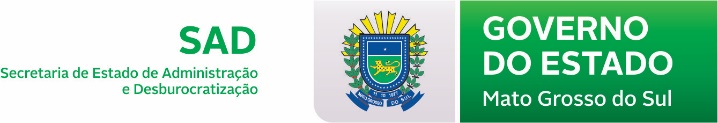 CADASTRAMENTO DE USUÁRIO PARA ENVIO DE MATÉRIA AO DIÁRIO OFICIAL ELETRÔNICONome do Órgão:Nome do Órgão:Nome do Órgão:CNPJ n.:CNPJ n.:CNPJ n.:Nome do Usuário:Nome do Usuário:Nome do Usuário:CPF n.:CPF n.:CPF n.:Telefone n.:Telefone n.:Telefone n.:Celular n.:Celular n.:Celular n.:e-mail:e-mail:e-mail:Setor:Setor:Setor:_________________________, _____ de ______________ ______._________________________, _____ de ______________ ______._________________________, _____ de ______________ ______._______________________________Assinatura do usuário_____________________________________Assinatura do responsável pelo órgão_____________________________________Assinatura do responsável pelo órgão